TENDER NOTICESUPPLY OF MINERAL/CLEAN DRINKING WATER THROUGH DISPENSERS IN PTCL HQS’ BUILDINGS ISLAMABADSealed bids, in Pak Rupees on DDP basis, are invited for the “Provisioning of Mineral/ Clean Drinking Water as per (PSQCA) standard through Dispensers with 19 liter bottles for PTCL HQs Buildings Islamabad” in accordance with PTCL requirements/specifications. Tender documents can be purchased from 22-05-2017 at 12:00 PM from undersigned on payment of PKR 500/- (non-refundable) through Demand Draft/Pay Order in favor of Pakistan Telecommunication Company Limited, HQs, G-8/4, Islamabad, accompanied by an official request for provisioning of Tender Documents, printed over Company letterhead having entire necessary contact details, duly signed and stamped by the competent authority. Bids shall be submitted to the undersigned in PTCL HQs by 12-06-2017 before 1200 Hours.Bids shall be accompanied by a Bank Draft of Rs. 25,000/- as Bid Security (Refundable) in the name of Pakistan Telecommunication Company Limited, HQ, Islamabad.Vendor registration is mandatory for all the vendors interested to supply/provide services to PTCL. It is essential to mention the Vendor Registration Code (VR Code) assigned by PTCL on Quotation/Bids submitted by Bidder(s). Unregistered vendors are required to get registered with PTCL for good/continuous business relationship. VR forms may be downloaded from the following link:    http://www.ptcl.com.pk/Home/PageDetail?ItemId=108&linkId=156 Bids received after the above deadline shall not be accepted and be returned unopened.PTCL reserves the right to reject any or all bids and to annul the bidding process at any time, without thereby incurring any liability to the affected bidder(s) or any obligations to inform the affected bidder(s) of the grounds for PTCL Action.All correspondence on the subject may be addressed to the undersigned.Habib Ullah Khan                                                                               Senior Manager (Admin Services)Room # 403, B Block, 4th FloorPTCL HQs, G-8/4, IslamabadPhone: 2283265,2283088 Cell: 03337809090    e-mail: habibullah.khan@ptcl.net.pk       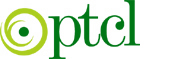 PAKISTAN TELECOMMUNICATION COMPANY LTD.HEADQUARTERS, G-8/4, ISLAMABAD